RELATÓRIO DE ATIVIDADES SEMESTRAL DO ESTÁGIO CURRICULAR NÃO OBRIGATÓRIOAtividades realizadas no período de  ___/___/____  a  ___/___/___Descrição das atividades realizadas / contribuições para o aprendizado / sugestões Observações do Supervisor do estágioData:_______________________________________________________________Aluno(a)_______________________________________________________________Supervisor(a) – Assinatura e carimbo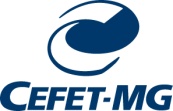 CENTRO FEDERAL DE EDUCAÇÃO TECNOLÓGICA DE MINAS GERAISCurso de Engenharia MecânicaNome do alunoEmailEmpresaSupervisorÁrea/setor Horas semanaisProfessor orientador